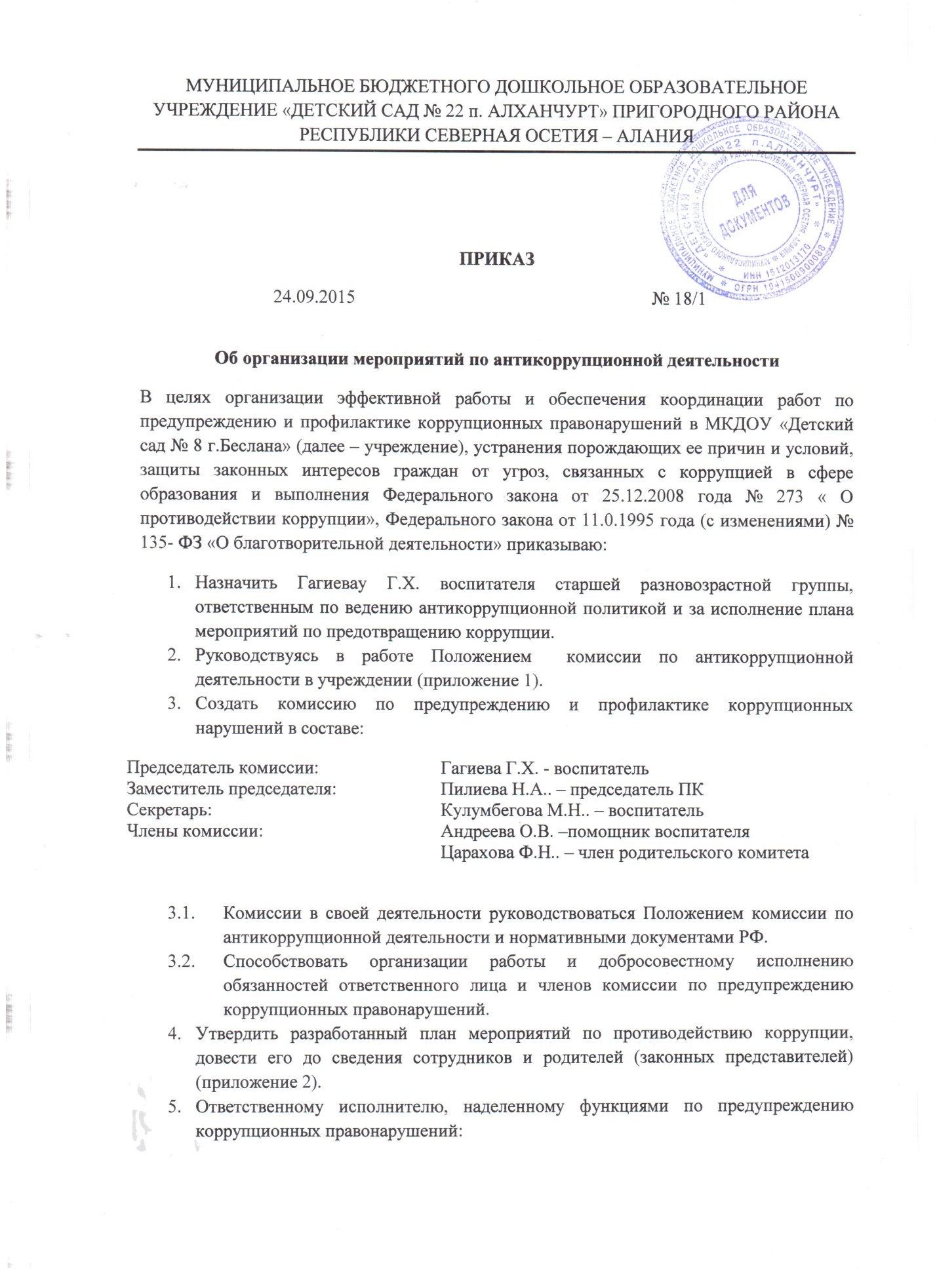 Провести работу по размещению на официальном сайте учреждения нормативно-правовые документы, регламентирующие деятельность учреждения: устав, лицензию на образовательную деятельность, другие локальные акты и положения, обеспечивающие прозрачность нормативной базы, создать блок по антикоррупционной политики, проводимой в учреждении и систематически обновлять информацию в соответствии с Планом.Обеспечить организацию работы по исполнению мероприятий Плана, обеспечить предоставление информации  о реализации настоящего плана до 25 числа последнего месяца отчетного периода.Довести до сведения  всех сотрудников порядок уведомления о ставших известными случаях коррупционных правонарушениях.Осуществлять систематический контроль за всеми действиями администрации, связанными с учетом материальных средств.Своевременно информировать руководителя о содержании поступивших обращений.Неукоснительно исполнять требования нормативно – правовых документов, регламентирующих деятельность учреждения по представлению платных образовательных услуг и привлечению благотворительных средств родителей (законных представителей) воспитанников.В целях обеспечения своевременной поставки на учет материальных и иных ценностей, поступивших от родителей (законных представителей) в виде пожертвований, дарений.Бичегкуевой Р.Х., завхозу, строго соблюдать законодательство РФ при привлечении и оформлении материальных ценностей, своевременно ставить на учет все материальные ценности, поступившие в качестве дарения (добровольного пожертвования).Активизировать работу с дошкольниками по нравственному и правовому воспитанию, а так же просвещению родителей в данном направлении. Ответственный педагог –муз/руководитель Дзеранова С.В..Осуществлять работу по формированию у воспитанников основ правового осознания, используя методический и практический материал для дошкольников.Использовать разнообразные формы взаимодействия с семьями воспитанников изучению данного направления.По всем обращениям родителей (законных представителей), связанными с коррупционными правонарушениями, проводить оперативную проверку в учреждении с взятием объяснительной записки с лица, допустившим нарушение.Контроль за исполнением приказа оставляю за собой.Заведующий                                                                Гутиева Р.Р.С приказом ознакомлены:                                         Гагиева Г.Х.                                                                                      Пилиева Н.А.                                                                                      Кулумбегова М.Н..                                                                                      Андреева О.В.                                                                                      Царахова Ф.Н..